Members of Sproughton Parish Council are hereby summoned to attend the Parish Council Planning Meeting to be held in the Barley Room, the Tithe Barn, Lower Street, on Wednesday 25th September at 7pm to transact the business as set out below.AGENDAOPENING INCLUDING PUBLIC FORUMAPOLOGIESCOUNCILLORS DECLARATIONS OF INTEREST RELEVANT TO ANY ITEM ON THE AGENDACONSIDERATION OF DISPENSATIONS FOR A PECUNIARY INTERESTPlanning Application - Erection of extensions to form first floor over existing bungalow and conversion of garage roof space to annex  Firholme Elton Park Sproughton Ipswich Suffolk IP2 0DG Application. No: DC/19/04259 | Received: Tue 10 Sep 2019 | Validated: Wed 11 Sep 2019 | 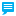 Parish Tree & TPO Survey: UpdatePigeon: Land Nth of Burstall Lane & West of Loraine WayTaylor Wimpey Phase 2: To agree next steps post 17Sep ExhibitionJoint Local Plan: To review & agree SPC response to JLP and agree any further stepsTO AGREE TIME, DATE AND PLACE OF NEXT PARISH COUNCIL PLANNING MEETINGITEMS FOR NEXT MEETINGANY OTHER BUSINESSCLOSE OF MEETINGZ NormanZac NormanTemporary Parish Clerk, Sproughton Parish Council